МУНИЦИПАЛЬНАЯ ПРОГРАММА «Формирование современной городской среды Ушаковского муниципального образования  на 2018-2022 годы» Ушаковское муниципальное образование  2017 год.Паспорт муниципальной программы2. Характеристика текущего состояния сферы реализации муниципальной программы, проблемыМуниципальная программа "Формирование  современной городской среды на территории Ушаковского муниципального образования на 2018-2020 годы" (далее - Программа) решает вопросы комплексного благоустройства территории населенных пунктов Ушаковского муниципального образования, учитывает необходимость обеспечения благоустройства и повышение уровня комфортности территорий Ушаковского муниципального образования, создания условий для дальнейшего развития городской среды, генерирующей положительное эмоциональное восприятие села.До настоящего времени в администрации Ушаковского муниципального образования благоустройство общественных пространств и дворовых территорий многоквартирных домов, строительство и ремонт проездов, тротуаров, лестниц, мест парковок, линий освещения осуществлялись в рамках отдельных мероприятий и Государственных программ в которых принимало участие Ушаковское муниципальное образование: «Устойчивое развитие села», «Народные инициативы», а также в рамках муниципальных программ: «Развитие дорожного хозяйства Ушаковского муниципального образования». Данные направления деятельности по большей части действовали разрозненно, то есть преимущественно учитывали задачи и механизмы реализации отдельно взятых программ. В связи с этим не представлялись возможным реализация единой цели по обеспечению и повышению уровня комфортности и благоустройства территории Ушаковского муниципального образования и оценка эффективности соответствующих данной цели поставленных задач.Основными задачами по созданию комфортной городской среды являются благоустройство общественного пространства и улучшение внешнего облика населенных пунктов путем улучшения архитектурных решений, реализации инвестиционных проектов на принципах муниципально-частного партнерства, а также привлечение на их реализацию финансовых ресурсов из разных источников.В Ушаковском муниципальном образовании нет единой организованной системы озелененных и благоустроенных пространств. Зеленые зоны расположены на территории, скудно, неравномерно и не связаны между собой. Система рекреационных зон Ушаковского муниципального образования представлена различными по качеству озеленения и благоустройства территориями. Некоторые территории озелененные, но не благоустроенные, другие наоборот - благоустроенные, но не озелененные.Проблемой населенных пунктов Ушаковского муниципального образования является практически полное отсутствие резервов для организации рекреационных зеленых насаждений общего пользования. С 2014 года, благодаря участию в Государственных программах Иркутской области были благоустроены ряд общественных территорий, таких как родники, скважины, создана одна парковая зона, обустроены более 15 детских и спортивных площадок. Однако проблема их озеленения и создания комфортной атмосферы на них требует дополнительных затрат. Кроме того, в связи с увеличением числа проживающих на территории населенных пунктов, остро встала проблема с дорожно-транспортным процессом. Резкое увеличение потока  транспорта, сделало движение пешеходов вдоль улиц практически невозможным. Тротуары, пешеходные дорожки, велосипедные дорожки исторически не предусматривались в селах. Озеленение вдоль дорог, было представлено только озеленением придомовых территорий. Однако сегодня инфраструктура села, в значительной степени изменена. Растет число социальных объектов, детских развивающих центров, частных детских садов. Увеличение числа общественного транспорта, школьных автобусов, требуют создания безопасных условий, именно для пешеходов и особенно детей. Большое число дорог в гравийном исполнении, влечет за собой поднятие клубов пыли при движении транспорта, особенно в летнее время. Это требует создания барьерного озеленения дорог, отделения движения пешеходов от проезжей части, а также освещения улиц.Плотная малоэтажная жилая застройки зачастую недостаточно обеспечивают потребности в социальных объектах и объектах бытового обслуживания. На сегодняшний день требуется комплексный подход к развитию жилых территорий с формированием и развитием детских спортивных игровых площадок, что могло бы повысить комфорт сельской среды. В целях позиционирования положительного опыта вовлечения граждан в реализацию мероприятий по благоустройству необходимо организовать информирование местных жителей через разные формы, в том числе организацию творческих конкурсов. Что позволит привлечь к мероприятиям по благоустройству и профессиональное сообщество и просто жителей села. С целью повышения роли общественности в создании и управлении средой проживания необходима активизация применения практики социологических и иных исследований, предваряющих проектирование благоустройства пространства населенных пунктов, а также расширение практики привлечения жителей, коммерческих и некоммерческих организаций к их проектированию и преобразованию. Должен быть обеспечен принципиально новый уровень взаимодействия с общественностью при принятии решений, касающихся среды благоустройства и учет результатов общественных слушаний при принятии решений.Сведения о текущих показателях (индикаторах) состояния благоустройства в Ушаковском муниципальном образовании за период, составляющий не менее 3 лет, предшествующих году начала реализации муниципальной программы, представлены в табл. 1.Табл. 1Сведения о текущих показателях (индикатора) состояния благоустройства в Ушаковском муниципальном образовании 3. Приоритеты муниципальной политики в сфере благоустройства, цель и задачи, целевые показатели, сроки реализации муниципальной программыПраво граждан на благоприятную окружающую среду закреплено в основном законе государства – Конституции Российской Федерации. Приоритеты государственной политики в сфере благоустройства определены в приоритетном проекте Российской Федерации «Формирование комфортной городской среды», утвержденном Советом при Президенте Российской Федерации по стратегическому развитию и приоритетным проектам (протокол от 21.11.2016 № 10). Проект включает создание условий для системного повышения качества и комфорта городской среды путем реализации комплекса первоочередных мероприятий по благоустройству дворовых территорий, общественных пространств (площадей, улиц, набережных и др.) при широком общественном обсуждении дизайн-проектов благоустройства территорий.Основным направлением муниципальной политики в сфере благоустройства является выработка мер и реализация приоритетных мероприятий, направленных на значительное повышение условий комфортности на территории муниципального образования, создание привлекательной городской атмосферы для жителей, а также привлечение населения к принятию решений и созданию проектов по повышению благоустройства общественных и дворовых территорий.Цель муниципальной программы: повышение качества и комфорта городской среды на  территории Ушаковского муниципального образования Для достижения поставленной цели необходимо решить следующие задачи:1. Повышение уровня благоустройства дворовых территорий многоквартирных домов.2. Повышение уровня благоустройства общественных территорий.3. Повышение уровня благоустройства объектов недвижимого (включая объекты незавершенного строительства) имущества и земельных участков, находящихся в собственности (пользований) юридических лиц и индивидуальных предпринимателей.4. Повышение уровня благоустройства индивидуальных жилых домов и земельных участков, предоставленных для их размещения.5. Повышение уровня вовлеченности заинтересованных граждан, организаций в реализацию мероприятий по благоустройству территории.Сведения о показателях (индикаторах) муниципальной программы представлены в таблице 2.Табл. 2Сведения 
о показателях (индикаторах) муниципальной подпрограммыСрок реализации муниципальной программы: 2018-2022 годы.4. Характеристика основных мероприятий муниципальной программыМуниципальная программа включает следующие мероприятия:Мероприятие 1. Благоустройство дворовых территорий многоквартирных домов.Благоустройство дворовых территорий – это совокупность территорий, прилегающих к многоквартирным домам, с расположенными на них объектами, предназначенными для обслуживания и эксплуатации таких домов, и элементами благоустройства этих территорий, в том числе парковками (парковочными местами), тротуарами и автомобильными дорогами, включая автомобильные дороги, образующие проезды к территориям, прилегающим к многоквартирным домам.Минимальный перечень работ по благоустройству дворовых территорий включает следующие виды работ:1) ремонт дворовых проездов;2) обеспечение освещения дворовых территорий многоквартирных домов;3) установка скамеек;4) установка урн.Визуализированный перечень образцов элементов благоустройства, предлагаемый к размещению на дворовой территории, установлен в приложении 1.Дополнительный перечень работ по благоустройству дворовых территорий включает следующие виды работ:1) оборудование детских площадок;2) оборудование спортивных площадок;3) оборудование автомобильных парковок;4) озеленение территорий;5) обустройство площадок для выгула домашних животных;6) обустройство площадок для отдыха;7) обустройство контейнерных площадок;8) обустройство ограждений;9) устройство открытого лотка для отвода дождевых и талых вод;10) устройство искусственных дорожных неровностей с установкой соответствующих дорожных знаков;11) иные виды работ.При выполнении видов работ, включенных в минимальный и дополнительный перечни, обязательным является трудовое участие собственников помещений в многоквартирных домах, собственников иных зданий и сооружений, расположенных в границах дворовой территории, подлежащей благоустройству (далее - заинтересованные лица).Трудовое участие заинтересованных лиц реализуется в форме субботника.Под субботником понимается выполнение неоплачиваемых работ, не требующих специальной квалификации, в том числе подготовка дворовой территории многоквартирного дома к началу работ, уборка мусора, покраска оборудования, другие работы.Доля трудового участия заинтересованных лиц устанавливается в размере одного субботника для каждой дворовой территории многоквартирного дома.Выполнение работ из дополнительного перечня без выполнения работ из минимального перечня не допускается.Адресный перечень дворовых территорий многоквартирных домов, подлежащих благоустройству в 2018-2022 году (приложение 2) формируется исходя из минимального перечня работ по благоустройству, с учетом физического состояния дворовой территории, определенной по результатам инвентаризации дворовой территории, проведенной в порядке, установленном министерством жилищной политики, энергетики и транспорта Иркутской области.Очередность благоустройства определяется в порядке поступления предложений заинтересованных лиц об их участии в соответствии с порядком и сроком представления, рассмотрения и оценки предложений заинтересованных лиц о включении дворовой территории в муниципальную программу, утвержденным постановлением администрации Ушаковского муниципального образования.  Нормативная стоимость (единичные расценки) работ по благоустройству дворовых территорий, входящих в минимальный и дополнительный перечни таких работ, установлена в приложении 1.Мероприятия по благоустройству дворовых территорий проводятся с учетом необходимости обеспечения физической, пространственной и информационной доступности зданий, сооружений, дворовых территорий для инвалидов и других маломобильных групп населения.Порядок разработки, обсуждения с заинтересованными лицами и утверждения дизайн-проекта благоустройства дворовой территории, включенной в муниципальную программу, предусматривающего текстовое и визуальное описание предлагаемого проекта, перечня (в том числе в виде соответствующих визуализированных изображений) элементов благоустройства, предлагаемых к размещению на соответствующей дворовой территории, установлен в приложении 3.	Мероприятие 2. Благоустройство общественных территорий.Благоустройство общественных территорий включает в себя проведение работ на территориях общего пользования, которыми беспрепятственно пользуется неограниченный круг лиц. Общественные территории – это территории соответствующего функционального назначения (площади, набережные, улицы, пешеходные зоны, скверы, парки, иные территории).Адресный перечень общественных территорий, подлежащих благоустройству в 2018-2022 году (приложение 4), формируется исходя из физического состояния общественной территории, определенного по результатам инвентаризации  общественной территории, проведенной в порядке, установленном министерством жилищной политики, энергетики и транспорта Иркутской области.Очередность благоустройства общественных территорий определяется в порядке поступления предложений заинтересованных лиц, в соответствии с порядком и сроком представления, рассмотрения и оценки предложений заинтересованных лиц о включении общественной территории в муниципальную программу, утвержденным постановлением администрации Ушаковского муниципального образования. Мероприятия по благоустройству общественных территорий проводятся с учетом необходимости обеспечения физической, пространственной и информационной доступности зданий, сооружений общественных территорий для инвалидов и других маломобильных групп населения.Дизайн-проект благоустройства общественной территории, в который включается текстовое и визуальное описание, в том числе его концепция и перечень (в том числе визуализированный) элементов благоустройства, предлагаемых к размещению на соответствующей территории, утверждается постановлением администрации Ушаковского муниципального образования.	Мероприятие 3. Благоустройство объектов недвижимого имущества (включая объекты незавершенного строительства)  и земельных участков, находящихся в собственности (пользований) юридических лиц и индивидуальных предпринимателей.Адресный перечень объектов недвижимого имущества (включая объекты незавершенного строительства)  и земельных участков, находящихся в собственности (пользований) юридических лиц и индивидуальных предпринимателей, которые подлежат благоустройству (приложение 5), формируется исходя из физического состояния объектов, определенного по результатам инвентаризации, проведенной в порядке, установленном министерством жилищной политики, энергетики и транспорта Иркутской области.Благоустройство объектов недвижимого имущества (включая объекты незавершенного строительства)  и земельных участков, находящихся в собственности (пользований) юридических лиц и индивидуальных предпринимателей, осуществляется не позднее 2020 года за счет средств собственников (пользователей) указанных объектов, земельных участков), в соответствии с требованиями Правил благоустройства территории Ушаковского муниципального образования, на основании заключенных соглашений с администрацией Ушаковского муниципального образования.Мероприятие 4. Мероприятия по инвентаризации уровня благоустройства индивидуальных жилых домов и земельных участков, предоставленных для их размещения (далее – ИЖС).	Мероприятия по инвентаризации уровня благоустройства индивидуальных жилых домов и земельных участков, предоставленных для их размещения, проводятся инвентаризационной комиссией, созданной  муниципальным правовым актом, в порядке, установленном министерством жилищной политики, энергетики и транспорта Иркутской области.	Мероприятие 5. Благоустройство индивидуальных жилых домов и земельных участков, предоставленных для их размещения.Адресный перечень ИЖС, подлежащих благоустройству не позднее 2020 года (приложение 6), формируется исходя из физического состояния объектов, определенного по результатам инвентаризации, проведенной в порядке, установленном министерством жилищной политики, энергетики и транспорта Иркутской области.Благоустройство индивидуальных жилых домов и земельных участков, предоставленных для их размещения, осуществляется не позднее 2020 года за счет средств собственников (пользователей) указанных домов (собственников (землепользователей) земельных участков) в соответствии с требованиями Правил благоустройства территории Ушаковского муниципального образования, на основании заключенных соглашений с администрацией Ушаковского муниципального образования.	Информация о ходе реализации мероприятий муниципальной программы подлежит внесению в государственную информационную систему жилищно-коммунального хозяйства.5. Ресурсное обеспечение муниципальной программыОснованием для привлечения средств федерального бюджета, средств субсидий из областного бюджета является государственная программа Иркутской области «Формирование современной городской среды на 
2018-2022 годы», утвержденная постановлением Правительства Иркутской области от 31 августа 2017 года № 568-пп. Общий объем финансирования муниципальной программы составляет _____ тыс. руб.  Табл. 3. 6. Анализ рисков реализации  муниципальной программы и описание мер управления рисками реализации муниципальной программыРеализация мероприятий муниципальной программы связана с рисками, обусловленными как внутренними факторами (организационные риски), так внешними факторами (изменения законодательства и внешней экономической ситуации и риски финансового обеспечения). Комплексная оценка рисков, возникающих при реализации мероприятий муниципальной программы, приведена в таблице 4:Табл. 4Комплексная оценка рисков, возникающих при реализации мероприятий муниципальной программы7. Ожидаемые конечные результаты реализации муниципальной программыВ ходе реализации муниципальной программы планируется провести благоустройство всех дворовых территорий многоквартирных домов и общественных территорий, в которых при проведении инвентаризации выявлена такая необходимость.Ожидается, что в результате реализации муниципальной программы за период с 2018 по 2022 годы удастся достичь следующих показателей: 1. Ремонт и асфальтирование дорог (внутри населенных пунктов) на территории Ушаковского муниципального образование - 100%. 2. Устройство уличного освещения в темное время суток по улицам населенных пунктов Ушаковского Муниципального образования -100%.  3. Ремонт и благоустройство территории Парка культуры и отдыха с. Пивовариха. 	  4. Благоустройство дворовых территорий многоквартирных домов – 100%.	  5. Ремонт сетей водопровода и канализации – 100%            6. Восстановление экосистем водоемов в с. Пивовариха и устройство зоны пляжного отдыха.           7. Провести озеленение улиц в количестве, согласно норм и правил – 100%.           8. Восстановить и отремонтировать Водосборные канавы в частных секторах малоэтажной застройки.           9. Устройство централизованной ливневой канализации в с. Пивовариха со строительством отстойников и накопителей.           10. Строительство и монтаж остановок общественного транспорта  в границах населенных пунктов Ушаковского муниципального образования – 100% от необходимого количества.           11.Устройство и установка детских игровых площадок, городков 15 шт. Проведение мероприятий муниципальной программы создаст необходимый минимальный уровень комфортной среды для жителей многоквартирных домов, условия для культурно-досуговой деятельности, отдыха и занятий спортом для всех жителей муниципального образования. Проведение мероприятий по благоустройству территорий, прилегающих к индивидуальным жилым домам, и земельных участков, предоставленных для их размещения, а также объектов недвижимого имущества (включая объекты незавершенного строительства) и земельных участков, находящихся в собственности (пользовании) юридических лиц и индивидуальных предпринимателей, в соответствии с требованиями правил благоустройства, утвержденных в муниципальных образованиях Иркутской области, обеспечит единый подход к вопросам благоустройства на территории  Ушаковского муниципального образования.                                                                                                                                                             Приложение № 1
к подпрограмме«Формирование современной городской среды на 2018-2022 годы»Визуализированный перечень образцов элементов благоустройства.Нормативная стоимость (единичные расценки) работ по благоустройству дворовых территорий многоквартирных  домов, включенных в минимальный перечень и дополнительный перечень работ.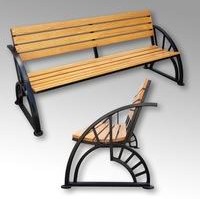 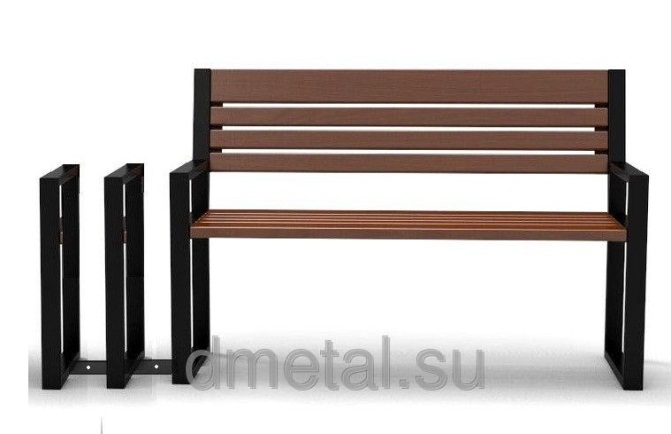 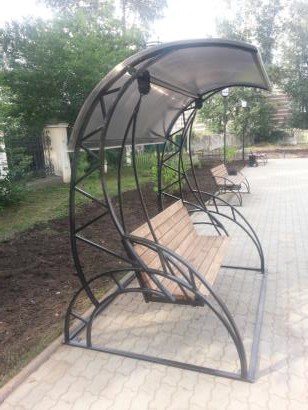 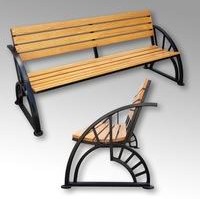 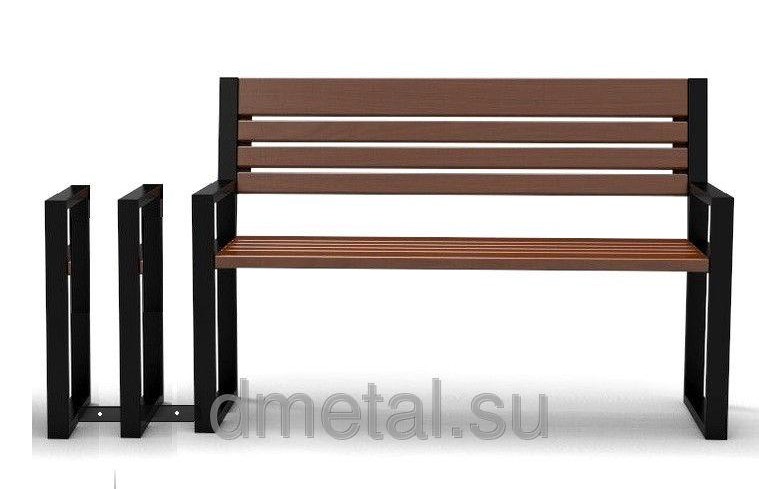 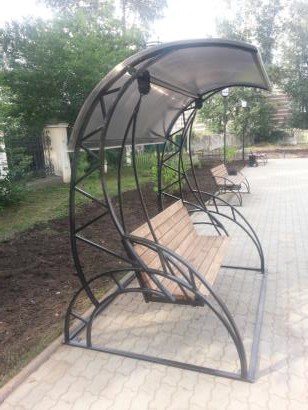 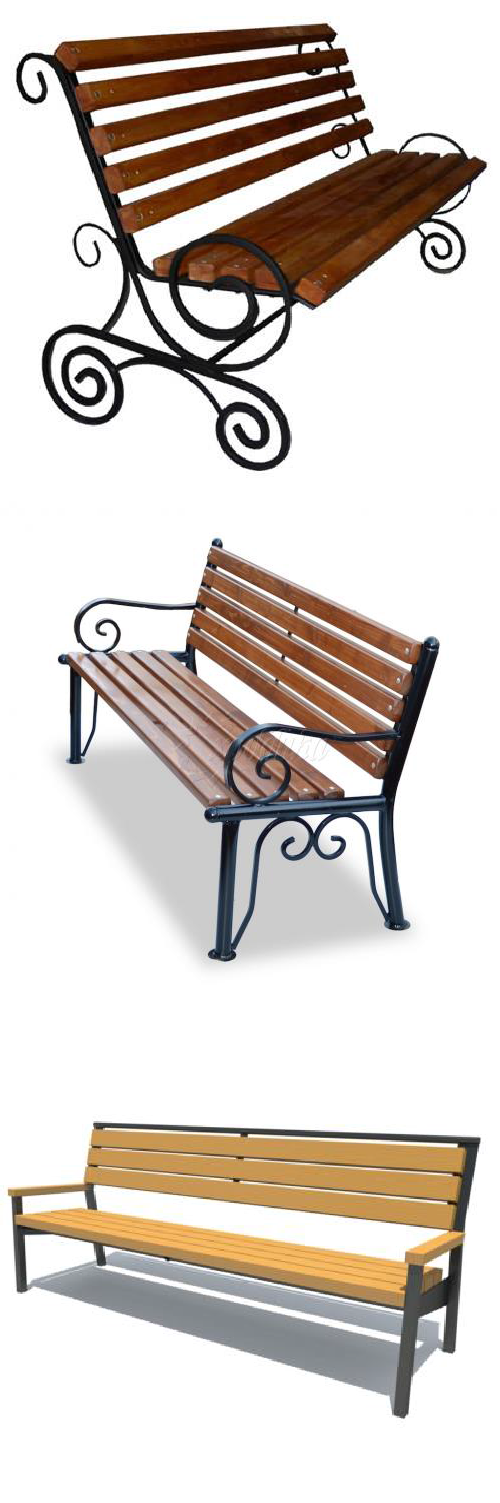 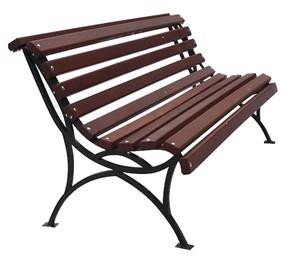 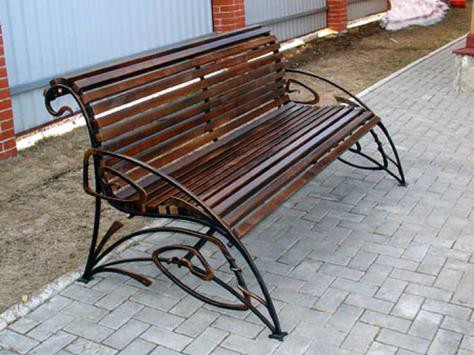 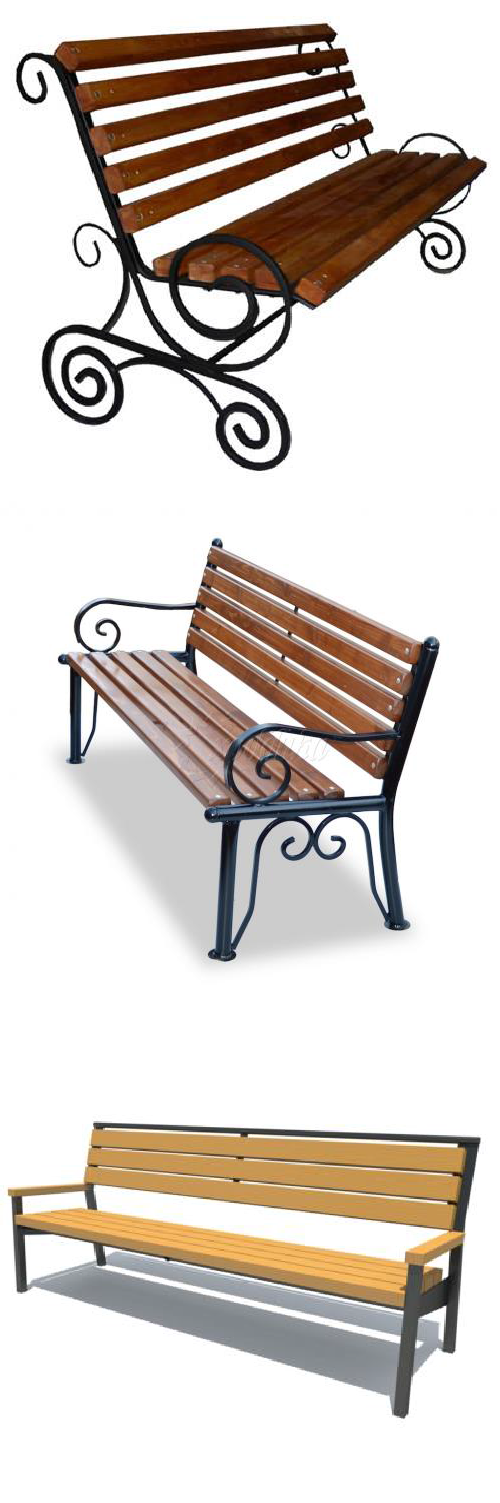 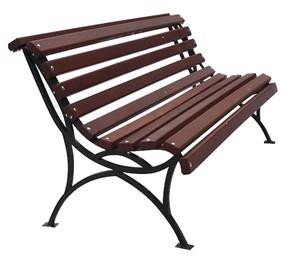 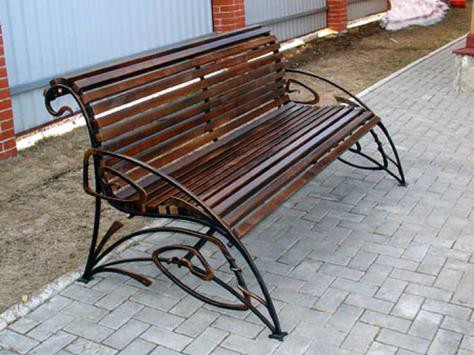 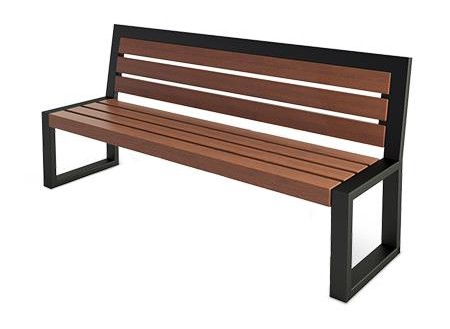 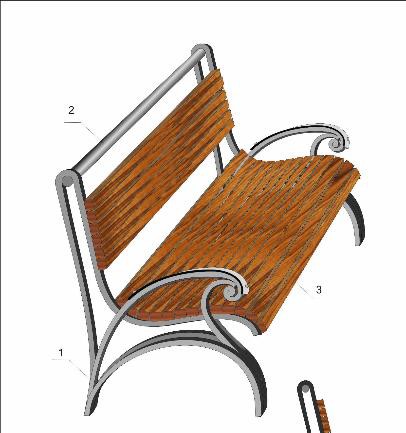 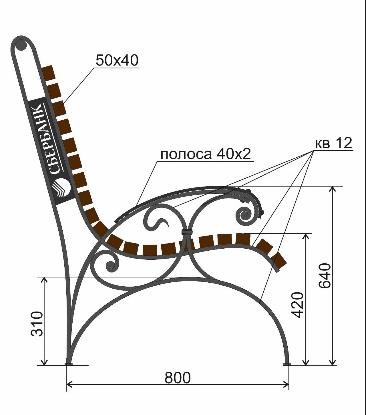 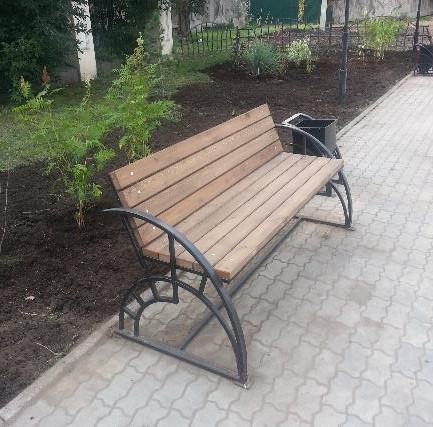 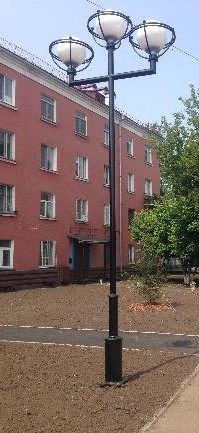 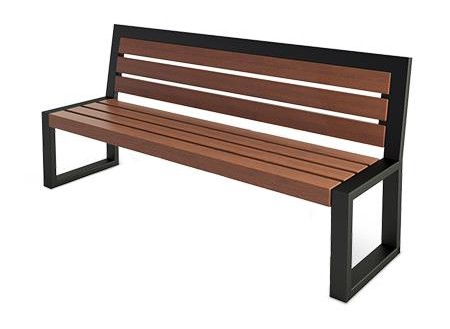 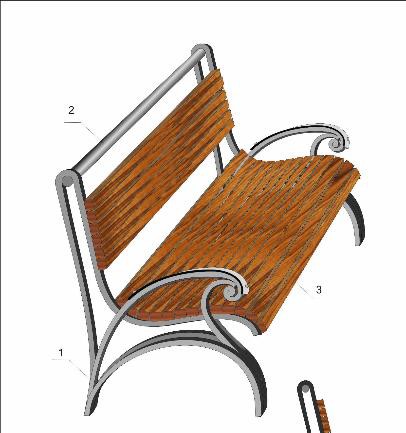 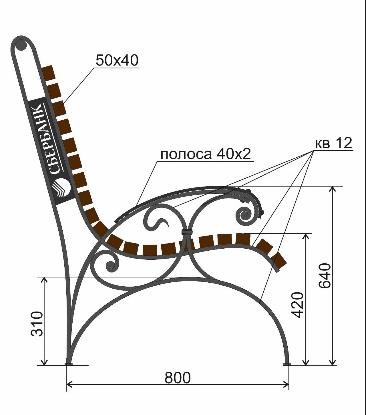 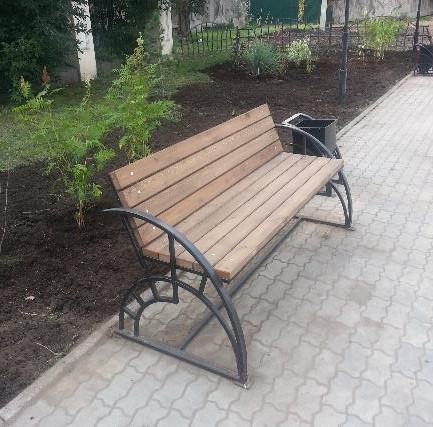 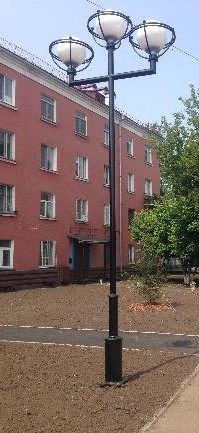 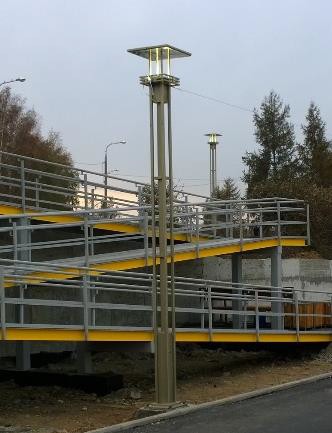 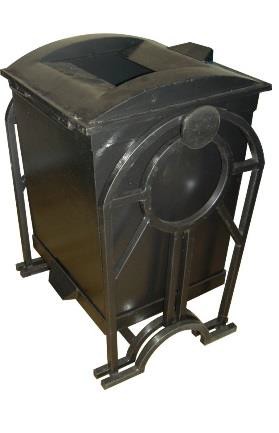 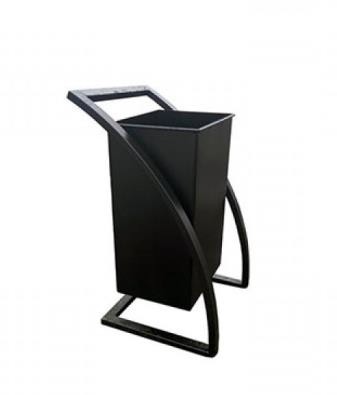 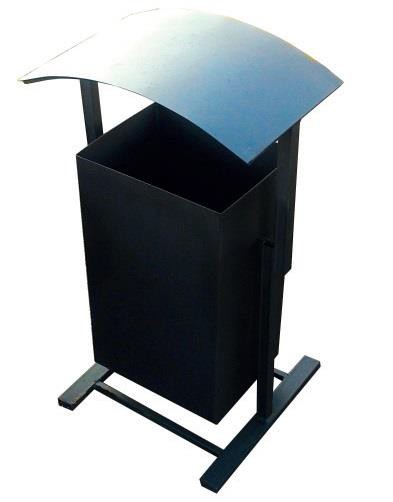 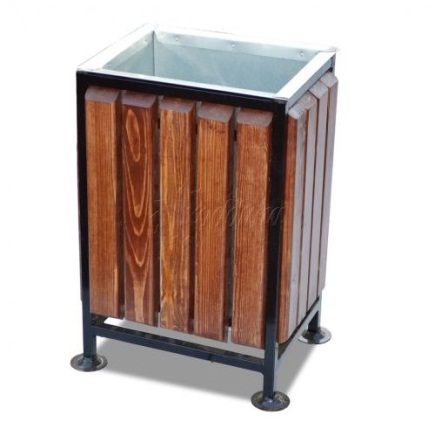 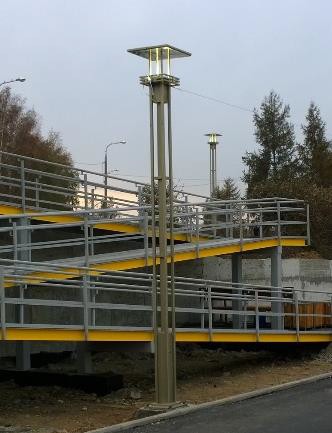 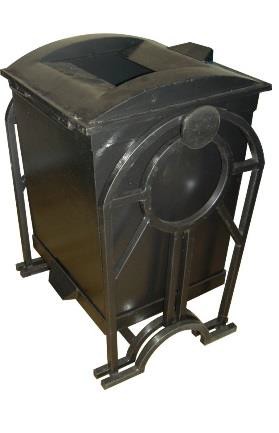 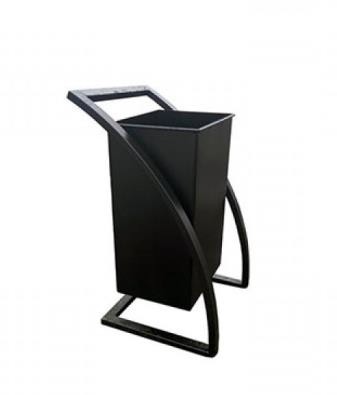 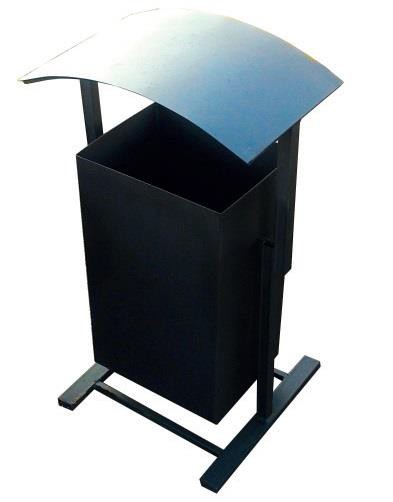 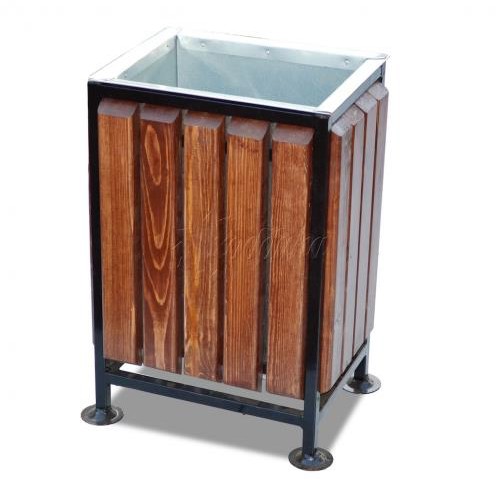 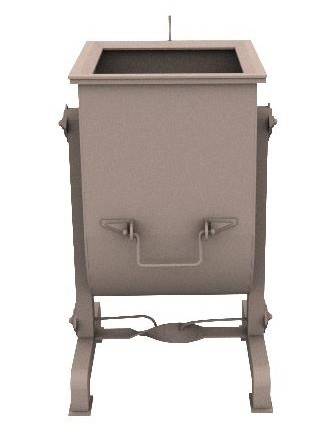 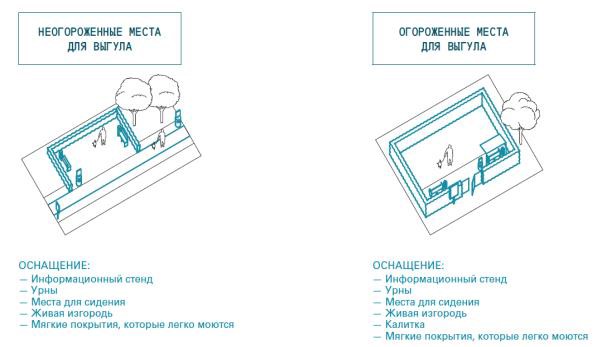 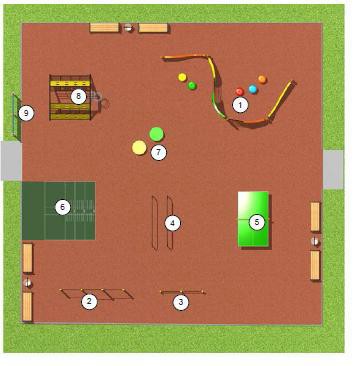 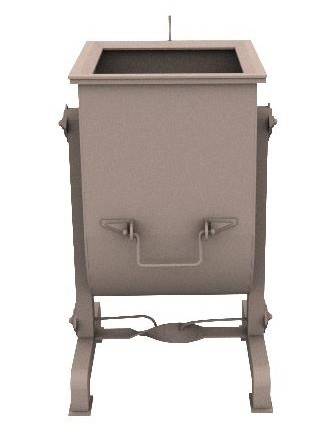 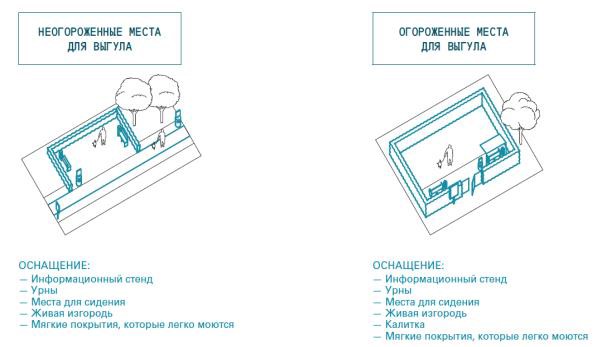 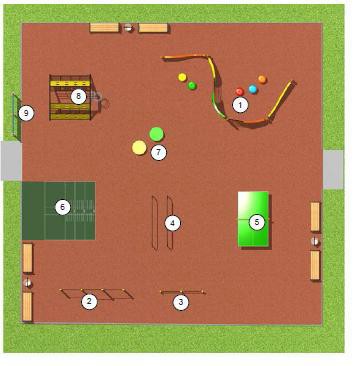 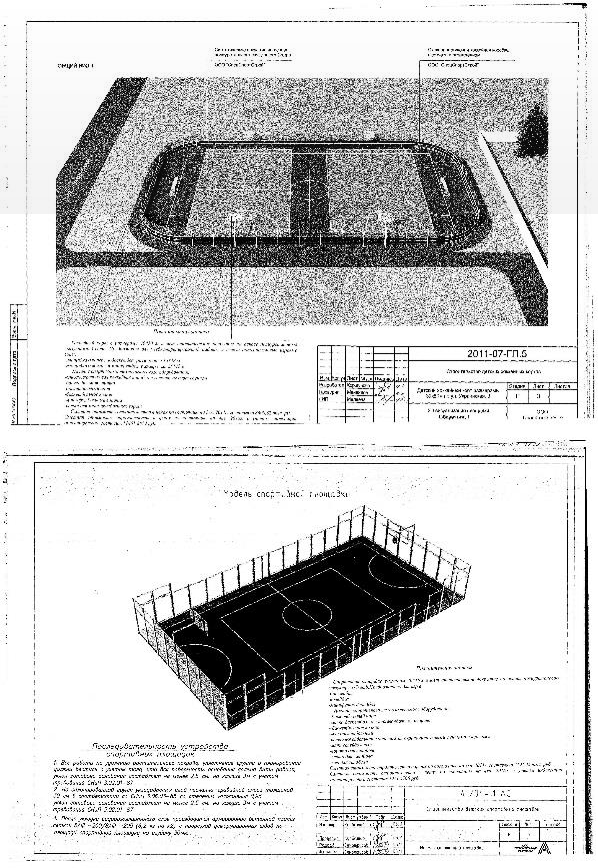 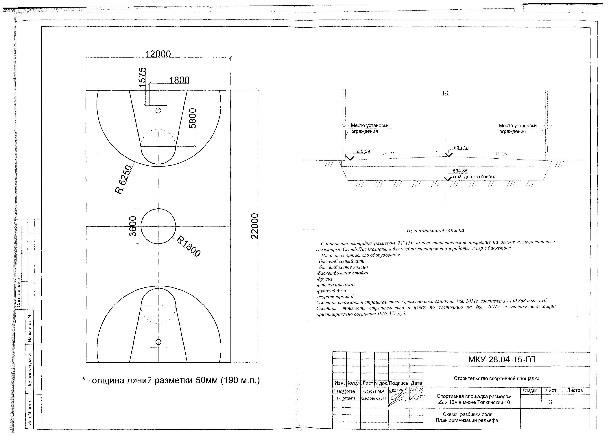 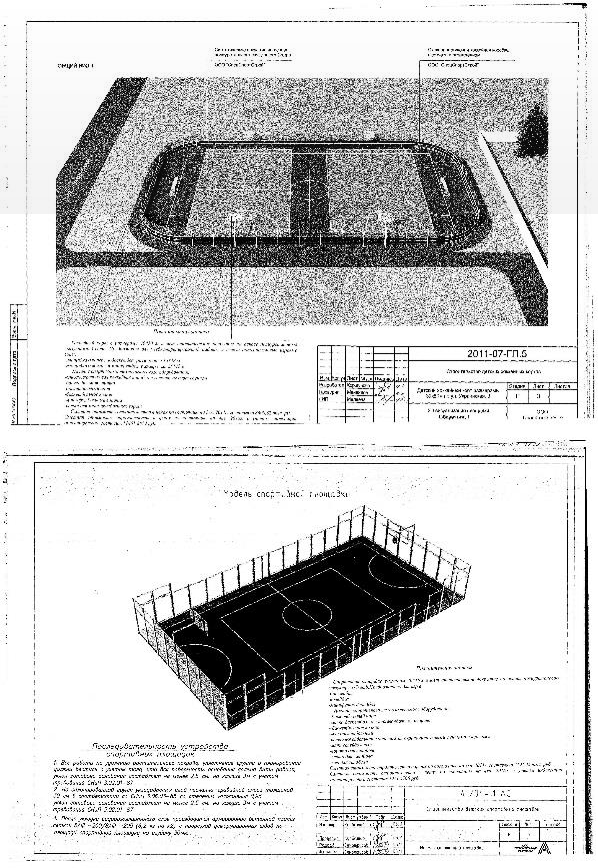 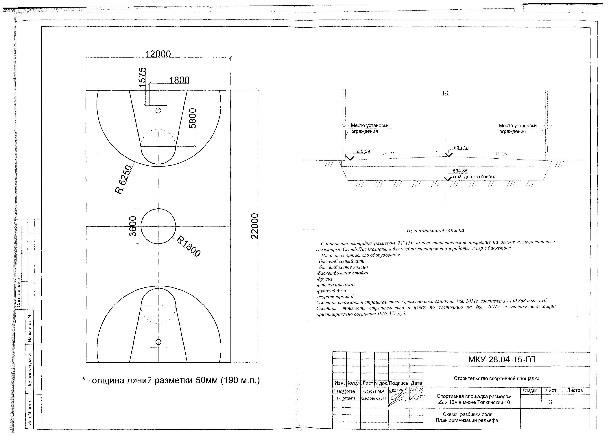 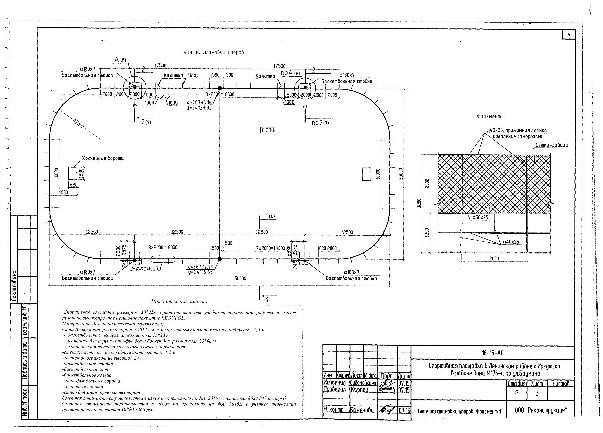 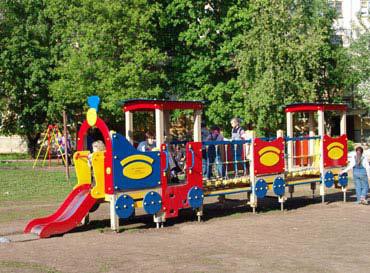 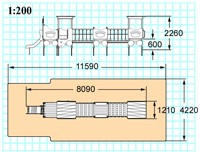 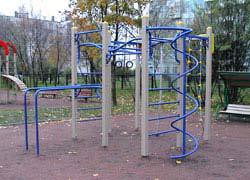 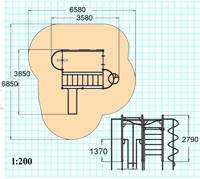 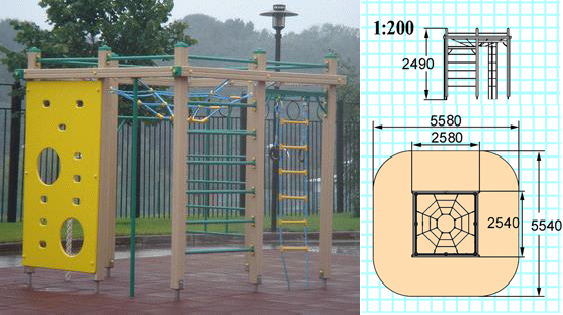 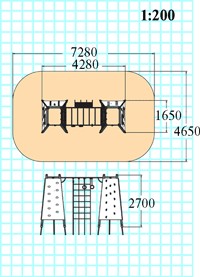 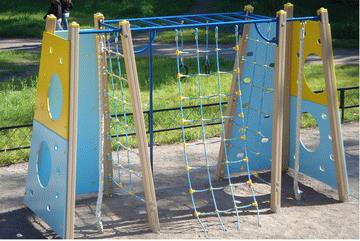 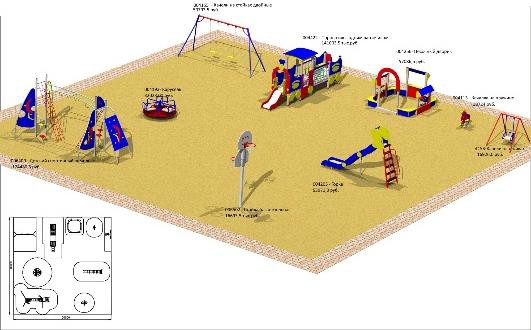 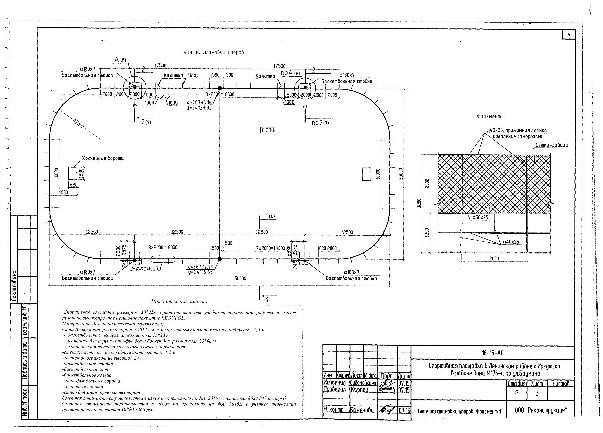 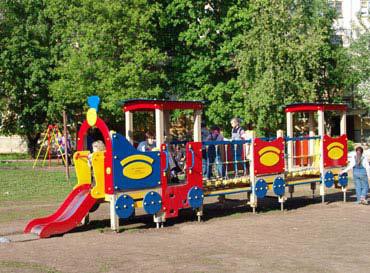 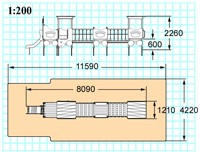 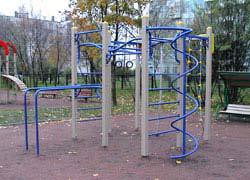 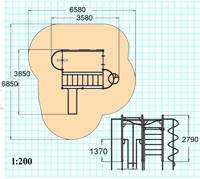 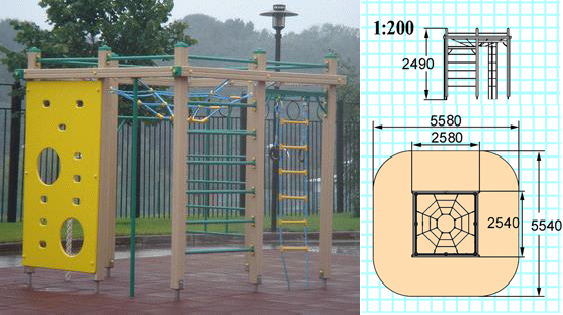 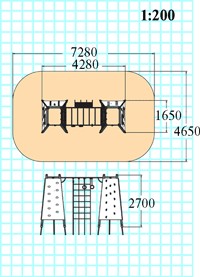 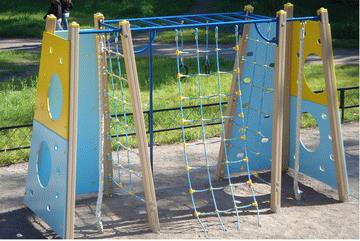 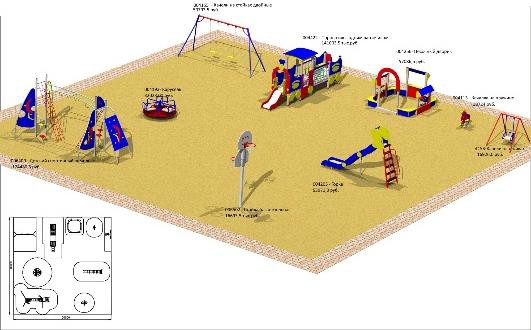 Глава Ушаковского муниципального образования                       В.В. ГалицковПриложение 2к муниципальной программе«Формирование современной городской среды на 2018-2022 годы»Адресный перечень дворовых территорий многоквартирных домов, подлежащих благоустройству в 2018-2022 годуПриложение №3 к муниципальной программе«Формирование современной городской среды на 2018-2022 годы»Порядок разработки, обсуждения с заинтересованными лицами и утверждения дизайн-проекта благоустройства дворовой территории, включенной в муниципальную программу, предусматривающего текстовое и визуальное описание предлагаемого проекта, перечня (в том числе в виде соответствующих визуализированных изображений) элементов благоустройства, предлагаемых к размещению на соответствующей дворовой территорииОбщие положения1.1. Порядок регламентирует процедуру разработки, обсуждения с заинтересованными лицами и утверждения дизайн-проекта благоустройства дворовой территории многоквартирного дома.1.2. Под дизайн-проектом понимается графический и текстовый материал, включающий в себя визуализированное описание предполагаемого проекта, изображение дворовой территории или общественная территория, представленный в нескольких ракурсах, с планировочной схемой, фото фиксацией существующего положения, с описанием работ,  мероприятий, предлагаемых к выполнению и перечня (в том числе в виде соответствующих визуализированных изображений) элементов благоустройства, предлагаемых к размещению на соответствующей дворовой территории (далее – дизайн проект). Содержание дизайн-проекта зависит от вида и состава планируемых к благоустройству работ. Это может быть как проектная, сметная документация, так и упрощенный вариант в виде изображения дворовой территории или общественная территория с описанием работ и мероприятий, предлагаемых к выполнению и перечня (в том числе в виде соответствующих визуализированных изображений) элементов благоустройства, предлагаемых к размещению на соответствующей дворовой территории.2. Разработка дизайн-проектов2.1. Разработка дизайн-проекта осуществляется с учетом Правил благоустройства территории Ушаковского муниципального образования, а также действующими строительными, санитарными и иными нормами и правилами.2.2. Разработка дизайн-проекта может осуществляться как заинтересованными лицами, так и администрацией Ушаковского муниципального образования, а также совместно (далее – разработчик).2.3. Разработка дизайн-проекта осуществляется с учетом минимальных и дополнительных перечней работ по благоустройству дворовой территории, установленных настоящей программой и утвержденных протоколом общего собрания собственников помещений в многоквартирном доме, в отношении которой разрабатывается дизайн-проект.2.4 Срок разработки дизайн-проекта – в течение 20 календарных дней с момента включения в адресный перечень многоквартирных домов, дворовых территорий муниципальной программы.3. Обсуждение, согласование и утверждение дизайн-проекта3.1. Обсуждение дизайн-проекта осуществляется на официальном сайте администрации Ушаковского муниципального образования, на собраниях граждан с привлечением разработчика.3.2 Срок обсуждений дизайн-проекта – в течение 10 календарных дней с момента разработки дизайн-проекта.3.3. Согласование дизайн-проекта осуществляется уполномоченным представителем (представителями) заинтересованных лиц в письменной форме в течение 5 календарных дней с момента окончания срока обсуждения.3.4. Утверждение дизайн-проекта благоустройства дворовой территории многоквартирного дома, в которой включается текстовое и визуальное описание, в том числе его концепция и перечень (в том числе визуализированный) элементов благоустройства, предлагаемых к размещению на соответствующей территории, осуществляется постановлением администрации.3.5. Утвержденный дизайн-проект	подлежит размещению на официальном сайте администрации Ушаковского муниципального образования.Глава Ушаковского муниципального образования                       В.В. ГалицковПриложение 4к муниципальной программе«Формирование современной городской среды на 2018-2022 годы»Адресный перечень  общественных территорий, подлежащих благоустройству в 2018-2022 годуГлава Ушаковского муниципального образования                       В.В. ГалицковПриложение 5к муниципальной программе«Формирование современной городской среды на 2018-2022 годы»Адресный перечень объектов недвижимого (включая объекты незавершенного строительства)  имущества и земельных участков, находящихся в собственности (пользований) юридических лиц и индивидуальных предпринимателей, подлежащих благоустройству в 2018-2022 годуПриложение 6к муниципальной программе«Формирование современной городской среды на 2018-2022 годы»Адресный перечень индивидуальных жилых домов и земельных участков, предоставленных для их размещения, подлежащих благоустройству в 2018-2022 годуНаименование муниципальной программыФормирование современной городской среды Ушаковского муниципального образования  на 2018-2022 годы»Ответственный исполнитель программыЭкономический отдел администрации Ушаковского муниципального образования Участники муниципальной программыСоциальный отдел, отдел жилищно-коммунального хозяйства  администрации Ушаковского муниципального образованияПодпрограммы муниципальной программыВыделение подпрограмм не предусмотреноЦель муниципальной программыОбеспечение комплексного развития современной городской среды и повышение уровня благоустройства территории Ушаковского муниципального образованияЗадачи муниципальной программы1. Повышение уровня благоустройства дворовых территорий многоквартирных домов.2. Повышение уровня благоустройства общественных территорий.3. Повышение уровня благоустройства объектов недвижимого (включая объекты незавершенного строительства) имущества и земельных участков, находящихся в собственности (пользований) юридических лиц и индивидуальных предпринимателей.4. Повышение уровня благоустройства индивидуальных жилых домов и земельных участков, предоставленных для их размещения.5. Повышение уровня вовлеченности заинтересованных граждан, организаций в реализацию мероприятий по благоустройству территории.Целевые индикаторы и показатели муниципальной программы- количество благоустроенных дворовых территорий многоквартирных домов;- площадь благоустроенных дворовых территорий многоквартирных домов;- доля благоустроенных дворовых территорий многоквартирных домов от общего количества дворовых территорий многоквартирных домов;- охват населения благоустроенными дворовыми территориями (доля населения, проживающего в жилом фонде с благоустроенными дворовыми территориями от общей численности населения);- количество реализованных комплексных проектов благоустройства общественных территорий;- площадь благоустроенных общественных территорий;- доля площади благоустроенных общественных территорий к общей площади общественных территорий;- площадь благоустроенных общественных территорий, приходящихся на 1 жителя;- количество соглашений, заключенных с юридическими лицами и индивидуальными предпринимателями, о благоустройстве не позднее 2020 года объектов недвижимого имущества (включая объекты незавершенного строительства) и земельных участков, находящихся в их собственности (пользовании), в соответствии с требованиями утвержденных Правил благоустройства территории  Ушаковского муниципального образования;- количество  индивидуальных жилых домов и земельных участков, предоставленных для их размещения, по которым проведена инвентаризация территории;- количество соглашений, заключенных с собственниками (пользователями) индивидуальных жилых домов и земельных участков, предназначенных для их размещения, об их благоустройстве не позднее 2020 года в соответствии с требованиями утвержденных Правил благоустройства территории Ушаковского муниципального образования;- количество жителей многоквартирных домов, принявших участие в реализации мероприятий, направленных на повышение уровня благоустройства дворовых территорий.Сроки реализации муниципальной программы2018-2022 годыРесурсное обеспечение муниципальной программыОбщий объем расходов на реализацию муниципальной программы составляет:  _____тыс. руб.,   из них средств:местного бюджета _____тыс. руб.;областного бюджета _____ тыс. руб.;федерального бюджета ______ тыс. руб.;иные источники _______ тыс.руб.;на 2018 год ______ тыс. руб., из них средств:местного бюджета _____тыс. руб.;областного бюджета _____ тыс. руб.;федерального бюджета ______ тыс. руб.;иные источники _______ тыс.руб.;на 2019 год _____тыс. руб.,   из них средств:местного бюджета _____тыс. руб.;областного бюджета _____ тыс. руб.;федерального бюджета ______ тыс. руб.;иные источники _______ тыс.руб.;на 2020 год _____тыс. руб.,   из них средств:местного бюджета _____тыс. руб.;областного бюджета _____ тыс. руб.;федерального бюджета ______ тыс. руб.; иные источники _______ тыс.руб.;на 2021 год _____тыс. руб.,   из них средств:местного бюджета _____тыс. руб.;областного бюджета _____ тыс. руб.;федерального бюджета ______ тыс. руб.;иные источники _______ тыс.руб.;на 2022 год _____тыс. руб.,   из них средств:местного бюджета _____тыс. руб.;областного бюджета _____ тыс. руб.;федерального бюджета ______ тыс. руб.;иные источники _______ тыс.руб.;Перечень основных мероприятий муниципальной программы1. Благоустройство дворовых территорий многоквартирных домов.2. Благоустройство общественных территорий.3. Благоустройство объектов недвижимого имущества (включая объекты незавершенного строительства)  и земельных участков, находящихся в собственности (пользований) юридических лиц и индивидуальных предпринимателей.4. Мероприятия по инвентаризации уровня благоустройства индивидуальных жилых домов и земельных участков, предоставленных для их размещения.5.Благоустройство индивидуальных жилых домов и земельных участков, предоставленных для их размещения.Ожидаемые конечные результаты реализации муниципальной программыУвеличение количества реализованных проектов по благоустройству дворовых и общественных территорий Ушаковского муниципального образования путем создания условий для вовлечения населения в развитие комфортной городской среды. Создание безопасных и приближенных к городским комфортных условий для проживания населения.№Наименование показателя (индикатора)Единица измеренияВсего по МОЗначения показателей по годамЗначения показателей по годамЗначения показателей по годам№Наименование показателя (индикатора)Единица измеренияВсего по МО2015 2016 2017 1.Количество благоустроенных дворовых территорийед.2. Площадь благоустроенных дворовых территорийкв.м.3. Доля благоустроенных дворовых территорий многоквартирных домов от общего количества дворовых территорий многоквартирных домов %4.Охват населения благоустроенными дворовыми территориями (доля населения, проживающего в жилом фонд с благоустроенными дворовыми территориями от общей численности населения проживающего в многоквартирных домах)%5.Общее количество и площадь общественных территорий (парки, скверы, набережные, пр.)ед./кв.м.6.Количество благоустроенных общественных территорийед.7.Площадь благоустроенных общественных территорийга7.Доля площади благоустроенных общественных территорий к общей площади общественных территорий%8.Площадь благоустроенных общественных территорий, приходящихся на 1 жителя кв.м.9.Количество жителей многоквартирных домов, принявших участие в реализации мероприятий, направленных на повышение уровня благоустройства дворовых территорий.чел№Наименование показателя (индикатора)Единица измеренияЗначения показателей2018 годЗначения показателей2019 годЗначения показателей2020 годЗначения показателей2021 годЗначения показателей2022 год1Количество и благоустроенных дворовых территорий многоквартирных домовед.2Площадь благоустроенных дворовых территорий многоквартирных домовкв.м.3Доля благоустроенных дворовых территорий многоквартирных домов от общего количества дворовых территорий многоквартирных домов%4Охват населения благоустроенными дворовыми территориями (доля населения, проживающего в жилом фонд с благоустроенными дворовыми территориями от общей численности населения муниципального образования)%5Количество реализованных комплексных проектов благоустройства общественных территорийед.6Площадь благоустроенных общественных территорийга.7Доля площади благоустроенных общественных территорий к общей площади общественных территорий%8Площадь благоустроенных общественных территорий, приходящихся на 1 жителя муниципального образованиякв.м.9Количество соглашений, заключенных с юридическими лицами и индивидуальными предпринимателями, о благоустройстве не позднее 2020 года объектов недвижимого имущества (включая объекты незавершенного строительства) и земельных участков, находящихся в их собственности (пользовании), в соответствии с требованиями утвержденных Правил благоустройства территории Ушаковского муниципального образования ед.10Количество   индивидуальных жилых домов и земельных участков, предоставленных для их размещения, по которым проведена инвентаризация территорииед.11Количество соглашений, заключенных с собственниками (пользователями) индивидуальных жилых домов и земельных участков, предназначенных для их размещения, об их благоустройстве не позднее 2020 года в соответствии с требованиями утвержденных Правил благоустройства территории Ушаковского муниципального образованияед.12Количество жителей многоквартирных домов, принявших участие в реализации мероприятий, направленных на повышение уровня благоустройства дворовых территорий.челПериод реализации программы 
Объем финансирования, тыс. руб. Объем финансирования, тыс. руб. Объем финансирования, тыс. руб. Объем финансирования, тыс. руб. Объем финансирования, тыс. руб. Период реализации программы 
Финансовые
средства, всегоВ том числе по источникам:В том числе по источникам:В том числе по источникам:В том числе по источникам:Период реализации программы 
Финансовые
средства, всегоМБОБФБИные источникиВсего за весь периодв том числе по годам:2018 год2019 год2020 год2021 год2022 год№Описание рисковМеры по снижению рисков1.Риски изменения законодательстваРиски изменения законодательства1.1.Изменения федерального и регионального законодательства в сфере реализации муниципальной программы.Осуществление мониторинга изменения федерального и регионального законодательства с оценкой возможных последствий. Актуализация нормативных, правовых актов Ушаковского муниципального образования  в сфере реализации муниципальной программы.2.Социальные рискиСоциальные риски2.1.Низкая активность населенияАктивное участие, с применением всех форм вовлечения граждан, организаций в процесс реализации муниципальной программы3.Финансовые, бюджетные рискиФинансовые, бюджетные риски3.1.Риск недостаточной обеспеченности финансовыми ресурсами мероприятий муниципальной программы.Мониторинг исполнения условий предоставления субсидий из средств областного бюджета и оценка бюджетной обеспеченности расходов местного бюджета4.Организационные рискиОрганизационные риски4.1.Несвоевременное принятие управленческих решений в сфере реализации муниципальной программы.Оперативное реагирование на выявленные недостатки в процедурах управления, контроля и кадрового обеспечения реализации муниципальной программы.Варианты элементов	Фото благоустройства1.  Скамья парковая Размеры: 1800*1100*6002.  Скамья парковая с велопарковкой:Размеры: 2000*1100*6003.  Качеля парковаяРазмеры: 1900*1500*21004.Скамья парковая. Размеры: 1800*1100*6005.Скамья парковая Размеры: 1800*1100*6006.Скамья парковая Размеры: 1800*1100*6007.Скамья парковая Размеры: 1800*1100*6008.Скамья парковаяРазмеры: 1800*1000*10009.Скамья парковая Размеры: 1800*600*120010Скамья парковая Размеры: 1800*800*95011Скамья парковая Размеры: 1800*800*95012Скамья парковая Размеры: 1800*800*95013Фонарь парковый Высота: 350014Фонарь парковый Высота: 350015Урна парковая Размеры: 600*400*40016Урна парковая Размеры: 350*350*60017Урна парковая Размеры: 350*350*60018Урна парковая Размеры: 350*350*60019Урна парковая Размеры: 350*350*60020Площадка для выгула собак21Спортивная площадка Размер площадки 14,00 х 14,00 м. ЕПС - 24 чел.Спортивно-развивающее оборудованиеТурник разноуровневыйУпоры для отжиманийБрусьяСтол теннисныйЗона для прыжков в длину с местаБум-балансир на пружинахСпортивный комплексИнформационный стенд22Спортивная площадка Размер площадки 12,00 х 12,00 м. ЕПС - 19 чел.Спортивно-развивающее оборудованиеТурник разноуровневыйУпоры для отжиманийБрусьяСтол теннисныйЗона для прыжков в длину с местаИнформационный стенд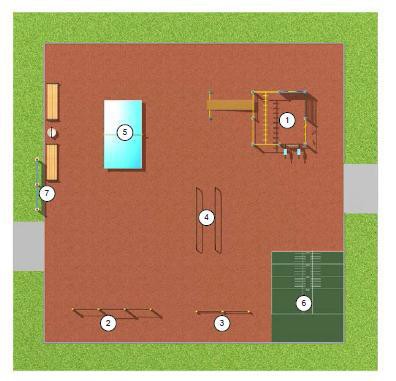 23Спортивная площадка Размер площадки 10,00 х 8,00 м. ЕПС - 10 чел.Спортивно-развивающее оборудованиеТурник разноуровневыйСкамья прямаяСкамья наклоннаяТренажер для мышц спиныИнформационный стендЗона для прыжков в длину с места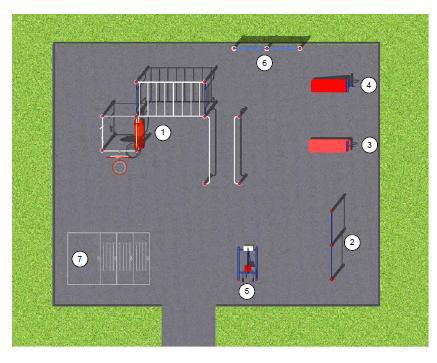 24Спортивная площадка Размер площадки 15,00 х 9,00 м. ЕПС - 18 чел.Спортивно-развивающее оборудованиеТурник разноуровневыйСтанок наклонныйТренажер тройнойИнформационный стендЗона для прыжков в длину с места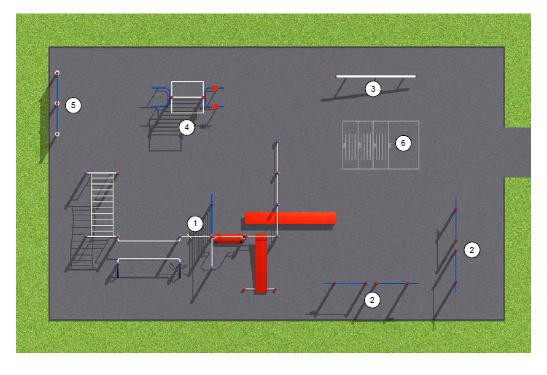 25Спортивная площадка Размер площадки 9,00 х 9,00 м. ЕПС - 10 чел.Турник разноуровневыйБрусьяСкамья для физических упражненийСкамья для пресса наклоннаяСкамья для пресса прямаяТренажер тройнойИнформационный стендЗона для прыжков в длину с места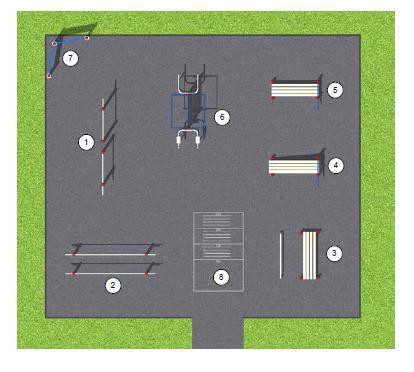 26Спортивная площадка Размер площадки 25,00 х 23,00 м. ЕПС - 36 чел.Универсальная спортивная площадкаСпортивно-развивающее оборудованиеСпортивно-развивающее оборудованиеТурник разноуровневыйБрусьяСкамья для пресса прямаяСкамья для пресса наклоннаяСкамья для физических упражненийИнформационный стендЗона для прыжков в длину с места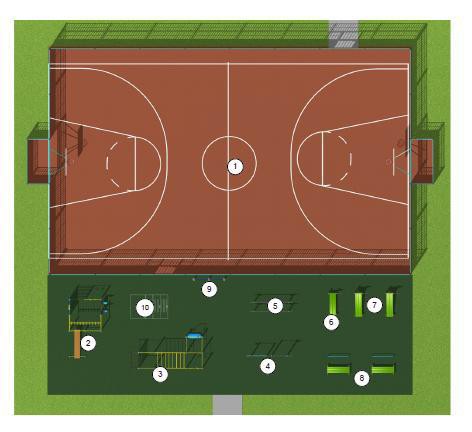 27Спортивная площадка Размер площадки 11,00 х 15,00 м. ЕПС - 16 чел.Турник разноуровневыйБрусьяСкамья для физических упражненийСкамья для пресса наклоннаяСкамья для пресса прямаяТренажер тройнойТренажер "Рули" + "Вращение"Тренажер «Тяга сверху» +«Жим от груди»Тренажер "Маятник" + "Твист"Тренажер «Воздушный ходок»Информационный стендЗона для прыжков в длину с места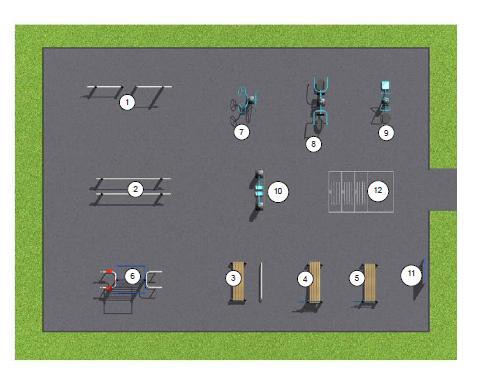 28Спортивная площадка Размер площадки 10,00 х 7,00 м. ЕПС - 8 чел.Турник высокийТурник низкийСкамья для пресса наклоннаяУпор для отжиманийСкамья для пресса прямаяБрусьяТренажер тройнойИнформационный стендЗона для прыжков в длину с места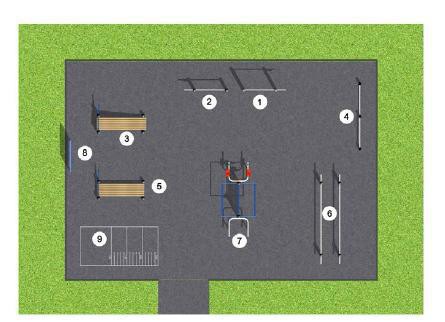 29Спортивная площадка Размеры: 30*50м30Спортивная площадка Размеры: 30*16м31Спортивная площадка Размеры: 22*12м32Спортивная площадка Размер 50*25м33Паровозик с вагончиками34Гимнастический комплекс35Гимнастический комплекс36Гимнастический комплекс37Детская площадка В138Детская площадка В2№ ппУлицаДомПримечание№ ппУлицаДомПримечаниеул. Трактовая (от перекрестка с ул. Дачная до ул. Рабочая)с. ПивоварихаУстройство пешеходного тротуараул. Садовая, ул. Озерная, ул. Строительная с. Пивоварихаасфальтирование дорожного полотнаУл. Юбилейная, Сибирская, ул. Светлая, ул. Лесная, ул. Солдатская и примыкающие переулки пос. Первомайскийасфальтирование дорожного полотнаул. Евсеевская д. ХудяковаУстройство пешеходного тротуараул. Дорожная п. НоволисихаУстройство пешеходного тротуара, асфальтирование дорожного полотнаул. Коммунистическая, ул. Клубная, ул. Учительская, ул. Мира пос. Горячий Ключасфальтирование дорожного полотна, устройство асфальтированных площадокул. Набережная пос. пос. Патроныасфальтирование дорожного полотнаул. Дачная, пос. ПатроныСтроительство сети наружного освещенияул. Дорожная (район клуба), ул. Клубная, ул. Дорожная (от корта до водонапорной башни)  пос. НоволисихаСтроительство сети наружного освещенияул. Леснаяз. Поливанихаасфальтирование дорожного полотнад. Худякова ул. Евсеевская (автодорога Иркутск-Большое Голоустное)Строительство сети наружного освещения№ ппУлицаДомПримечание№ ппУлицаДомПримечание